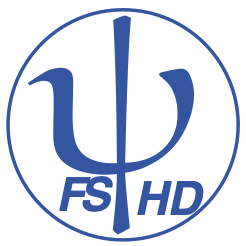 Protokoll zur ONLINE Fachschafts-Vollversammlungder Studienfachschaft Psychologieam 25.05.2020Sitzungsleitung: KimProtokoll: FranziAnwesend: Carina, Kim, Franzi, Caro, Luisa, Meike, Miriam, Rieke, Moritz, Vivien, Annalena, Nuno, AaronGäste:  0Tagesordnung TOP 1 Begrüßung und Eröffnung der SitzungTOP 2 Feststellung der Anwesenden & Feststellung der BeschlussfähigkeitTOP 3 Annahme des Protokolls der letzten SitzungTOP 4 Festlegung der TagesordnungTOP 5 Master-MailTOP 6 WintersemesterverschiebungTOP 7 MailsTOP 8 EntstigmaTOP 9 WEBINARTOP 10 FinanzenTOP 11 Bestimmung der SitzungsleitungTOP 1 Begrüßung und Eröffnung der SitzungDie Sitzungsleitung begrüßt alle Anwesenden und erklärt damit die heutige Sitzung der Fachschafts-Vollversammlung um 18:09 Uhr für eröffnet.TOP 2 Feststellung der Anwesenden & Feststellung der BeschlussfähigkeitDie Sitzungsleitung bittet alle Anwesenden reihum ihre Namen für das Protokoll zu nennen. Es sind 13 stimmberechtigte Vertreter der Studienfachschaft Psychologie und 0 Gäste ohne Stimmrecht anwesend.Damit ist die Mindestzahl von 8 stimmberechtigten Vertretern aus der Studienfachschaft Psychologie erfüllt und die Fachschafts-Vollversammlung ist gemäß der Satzung beschlussfähig.TOP 3 Annahme des Protokolls der letzten SitzungDie Sitzungsleitung fragt die Anwesenden, ob es Anträge oder Änderungsvorschläge an dem Protokoll der letzten Sitzung der Fachschafts-Vollversammlung vom 11.05.20. Das Protokoll wird angenommen mit 11 Annahmen und 0 Enthaltungen. TOP 4 Festlegung der TagesordnungDie Sitzungsleitung bittet alle Anwesenden um Beiträge zur Tagesordnung. Die folgenden Punkte werden auf die Tagesordnung genommen:Master-MailWintersemester-VerschiebungMailsEntstigmatisierung von psychischen StörungenWebinarTOP 5 Master-MailTOP 6 Wintersemester-VerschiebungTOP 7 MailsTOP 8 Entstigmatisierung von psychischen StörungenTOP 9 WebinarTOP 10 Finanzen: Erstattung aus VS-Beiträgen[710.0237]: [15€ von Carina]Datum: 25.05.20 Erklärung: Am 28. Mai findet unser 2. Webinar statt. Wie gewöhnlich bei einem unserer Vorträge möchten wir uns auch dieses Mal bei der vortragenden Person für den Einsatz mit einer kleinen Aufmerksamkeit bedanken.Ergebnis: 12 dafür, 1 EnthaltungTOP 11 Bestimmung der Sitzungsleitung für die nächste FS-VollversammlungDa keine weiteren Tagesordnungspunkte vorliegen, erklärt die Sitzungsleitung die Fachschafts-Vollversammlung um 18:45 Uhr für beendet.Die nächste Fachschafts-Sitzung wird am 08.06.20 um 18 Uhr per SturaKonf stattfinden. Falls es schon vorher Bedarf gibt, ist auch eine Sitzung in der Feiertagwoche möglich.Protokoll: CarinaSitzungsleitung: Annalena Anliegen Anliegen der Masterstudierende Anliegen der MasterstudierendeGibt einige Probleme bei der Online Lehre für MasterstudierendeZ.B. mit Feiertagen, schlechter KommunikationIn Verbindung setzen mit AK LehreAber ist Anliegen für alle StudierendeGibt einige Probleme bei der Online Lehre für MasterstudierendeZ.B. mit Feiertagen, schlechter KommunikationIn Verbindung setzen mit AK LehreAber ist Anliegen für alle StudierendeAufgaben & Zuständige Rieke und Miriam reden miteinander & verschicken Miriams vorgeschriebene Mail an betroffene LeuteAnliegenWintersemester-VerschiebungWintersemester-VerschiebungAb dem 01. November Gibt es Informationen?Z.B. wegen PraktikumsplätzeGab auch keine offizielle Informationen von seiten der Uni bis jetztAb dem 01. November Gibt es Informationen?Z.B. wegen PraktikumsplätzeGab auch keine offizielle Informationen von seiten der Uni bis jetztAufgaben & ZuständigeAnliegenAnliegenNeues vom Mail-TeamNeues vom Mail-TeamNeues vom Mail-TeamMoodle Kurs zu Digitaler Lehre für Studis PsyFako Slots werden vergebenOrientierungstag für Uni Heidelberg  Carina & Franzi machen das gerne als WebinarMoodle Kurs zu Digitaler Lehre für Studis PsyFako Slots werden vergebenOrientierungstag für Uni Heidelberg  Carina & Franzi machen das gerne als WebinarMoodle Kurs zu Digitaler Lehre für Studis PsyFako Slots werden vergebenOrientierungstag für Uni Heidelberg  Carina & Franzi machen das gerne als WebinarAufgaben & Zuständige Danke Kim fürs Kümmern!AnliegenKurzes UpdateAm PI: Seminar wurde für ein Semester verlängertUni-weit: gibt Vitaphilie als Initiative von den Medis  Überlegung bezüglich einer projektbezogenen FachschaftsfusionBezieht sich auf Entstigmatisierung im Unikontext (z.B. durch Vorträge), in Zukunft evtl. auch in Schulen (z.B. durch Schulbesuche)Bundesweit: die AG der Psyfako hat Konzept ausgearbeitet und möchte dieses in Zukunft auch größer aufziehenBei Interesse gerne an Franzi wenden, sie vermittelt euch super gerne weiter AnliegenAnkündigung WebinarAnkündigung WebinarAm 28. Mai findet um 19 Uhr unser 2. Webinar statt!Moderation Carina:Gast: Sven Mautner von der Psychosozialen Notfallversorgung (DRK)Am 28. Mai findet um 19 Uhr unser 2. Webinar statt!Moderation Carina:Gast: Sven Mautner von der Psychosozialen Notfallversorgung (DRK)Aufgaben & ZuständigeBitte um Insta Post & Verteilung für das 8. SemesterNuno und Rieke kümmern sich 